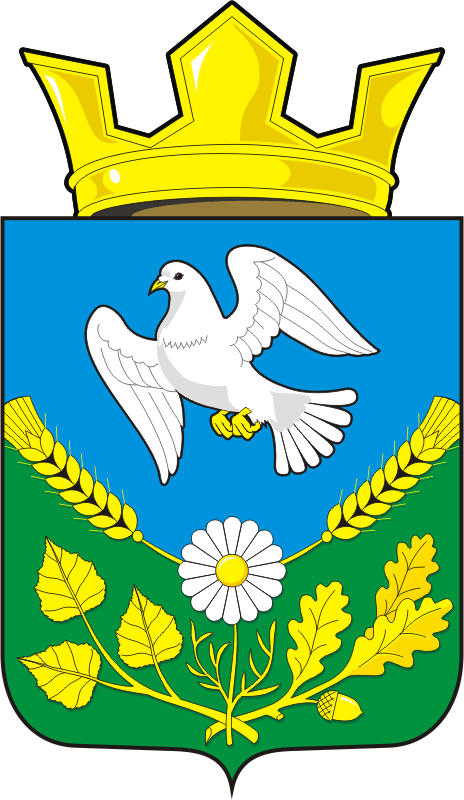 АДМИНИСТРАЦИЯ НАДЕЖДИНСКОГО СЕЛЬСОВЕТАСАРАКТАШСКОГО РАЙОНА ОРЕНБУРГСКОЙ ОБЛАСТИП О С Т А Н О В Л Е Н И Е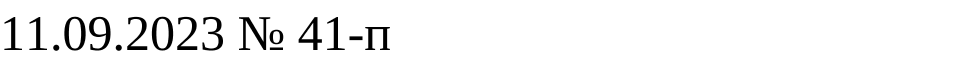 О назначении ответственного забезопасную эксплуатацию тепловыхэнергоустановок в учреждениях наотопительный период 2023-2024 гг.1.Назначить ответственным за безопасную эксплуатацию тепловых систем и газового оборудования  в клубе с.Яковлевка на отопительный период 2023-2024 гг., главу администрации Надеждинского сельсовета Тимко О.А. (по согласованию).2.Настоящее постановление вступает в силу с момента его подписания и подлежит опубликованию путем размещения на официальном сайте администрации Надеждинского сельсовета: https//www.admnadegdinka.ru .3. Контроль за исполнением настоящего постановления оставляю за собой.Глава муниципального образования                                                    О.А.Тимко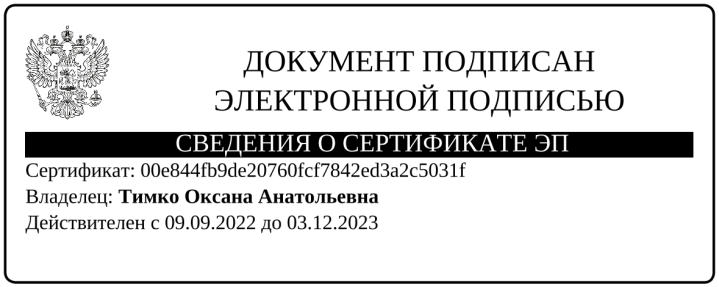 Разослано: администрации р-на, прокурору р-на, Ростехнадзору Оренбургской области, Медногорской инспекторской группе, в дело